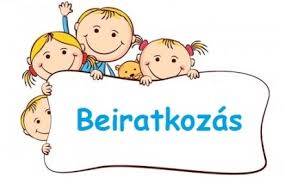 Szülői tájékoztató a 2020-as évi beiratkozás lehetőségéről:A nemzeti köznevelésről szóló 2011. CXC. törvény 8. § (2) bekezdése alapján minden gyermek abban az évben, amelynek augusztus 31. napjáig betölti a 3. életévét, a nevelési év kezdőnapjától (2020. szeptember 1-jétől) legalább napi négyórás óvodai nevelésre kötelezett. A rendelkezés célja, hogy gyermekeink érdekében a megfelelő életkorban kezdődhessen el közösségbe integrálásuk és felkészítésük a majdani iskolakezdésre.Tehát: Azokat a gyermekeket, akik 2020. augusztus 31. napjáig betöltik a 3. életévüket, szeretettel várjuk az óvodánkban 2020. szeptember 1-én Nekik kötelező a beiratkozás!„A koronavírus terjedése okán kihirdetett veszélyhelyzet miatt a 2020/2021-es nevelési évre történő óvodai beiratkozások során a köznevelésért felelős miniszter határozata alapján javasoljuk, hogy a szülők az óvodákkal egyeztetve a következőképpen járjanak el:”Először nézzék meg, hogy melyik a lakóhelyük szerinti körzetes óvoda. Hol találom meg a kötelező felvételt biztosító óvodát?Az Oktatási Hivatal honlapján lehet tájékozódni, hogy a lakóhely szerint melyik óvodában kell megjelenni, ezt a lehetőséget az alábbi link tartalmazza:https://www.oktatas.hu/kozneveles/aktualis_tanev_esemenyei/ovodai_beiratkozas_2020Keresést indíthattok az óvoda vagy a lakhely megnevezésével. Óvodánk:Neve: Mattyi ÓvodaOM azonosítója: 027363Ha a szülő nem a kötelező felvételt biztosító óvodába szeretné gyermekét beíratni…akkor ezt a szándékát jelezze az általa választott óvoda vezetőjének 2020. április 17-ig.Azzal a kéréssel fordulunk Önökhöz, hogy ezt a szándékot a hirdetményhez csatoltWord dokumentum kitöltésével az alábbi e-mail címre juttassák el:ovodamatty@freemail.hu, vagy az óvoda postaládájába kérjük bedobni!!!Tárgyként jelöljék meg: 2020. beiratkozásAbban az esetben, ha gyermekük 2020. augusztus utolsó napjáig nem tölti be a 3. életévet (esetleg 2020. májusáig a 2 és fél évet tölti), viszont a nevelési év folyamán szeretnék igénybe venni az óvodai nevelést, a megjelölt Word dokumentum kitöltésével jelezzék szándékukat.„A szülő olyan óvodába szándékozik beíratni a gyermekét, amely egyébként is a kötelező óvodai felvételt biztosítja a számára, akkor nincs szüksége intézkedésre az óvoda felé. Az óvoda az ilyen gyermekekre számít, és a férőhelyet biztosítja számukra a szülő külön jelzése nélkül.”Ennek ellenére arra kérjük Önöket, hogy legalább telefonon vagy e-mailben vegyék fel a kapcsolatot velünk ilyen esetekben is, és tájékoztassák az óvoda vezetőjét a szülői szándékról. Ezt a következőe-mail címem: ovodamatty@freemsil.huaz óvoda telefonszámán: +3630/330 3681    Hauptmann Ágnes: 0670/2125679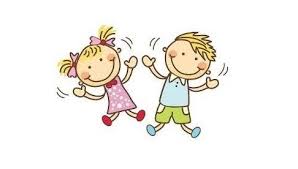 